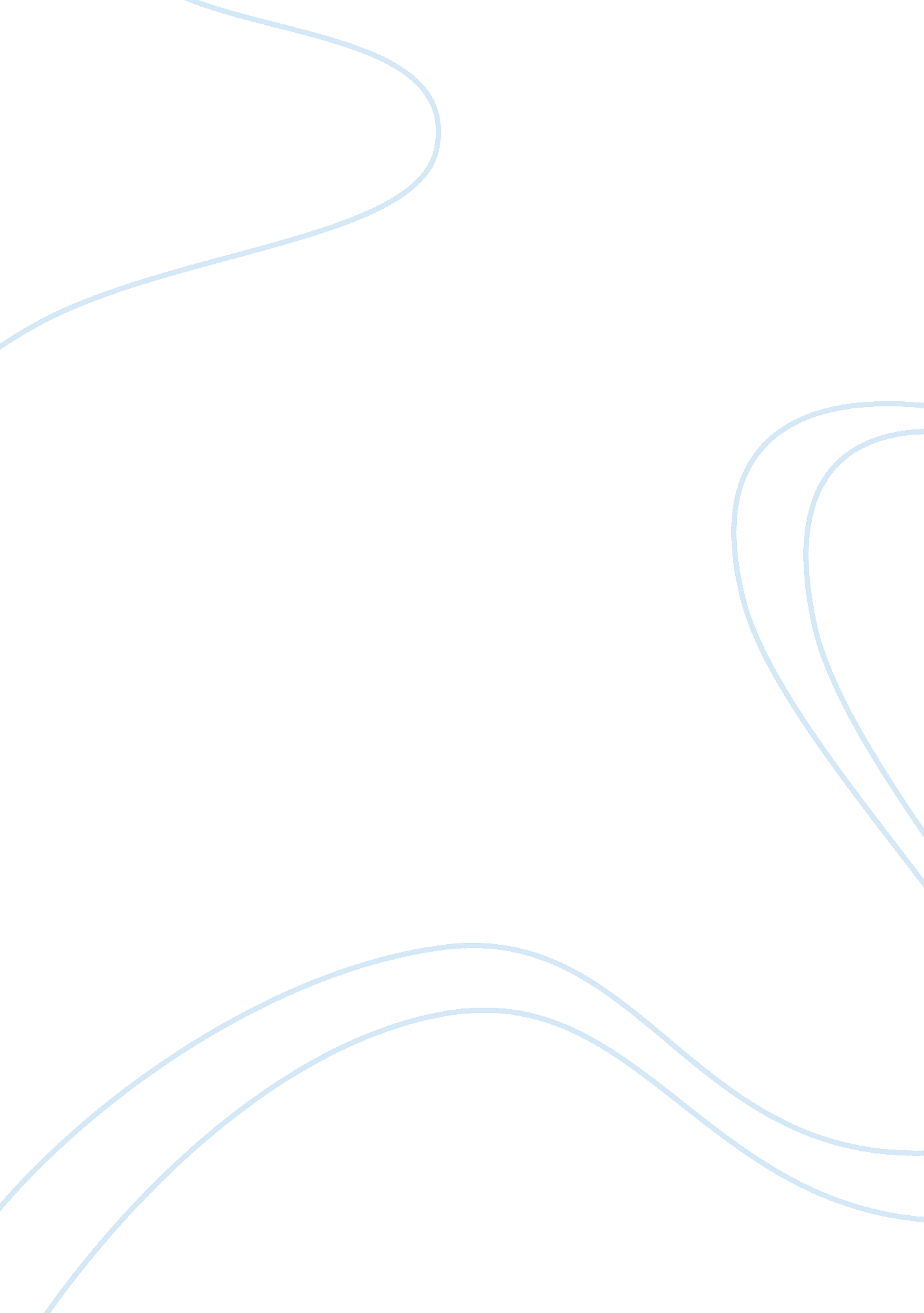 Urban environment at let the environment guide our development by johan rockstrom...Literature, Russian Literature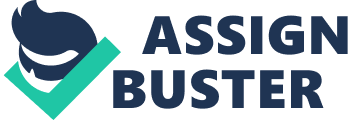 The major causes of the environmental changes have been highlighted to be the urbanization. The second video is “ how the states got their shapes- east versus west”. The video tries to answer the jigsaw of how the different states in America came into existence. It looks at certain aspects such as why certain features are Delawarean but yet they are under Tennessee on the map. 
The first video strives to teach people about the dangers that are already existent due to the various activities of urbanization. The video has taken a look back in history when the numbers of people in towns were lesser as compared to today where the total number of people is extremely high and thus affects the global environment. The second video is intended to give an insight into the historical reason behind the lines that divide our states. The various states were divided with different reasons behind them. The different cultures and languages would have been the reason. The environment's natural physical features also would have been a major cause for such division. 